Actor's Conservatory Occupations 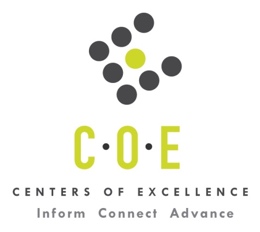 Labor Market Information Report Las Positas CollegePrepared by the San Francisco Bay Center of Excellence for Labor Market ResearchNovember 2020RecommendationBased on all available data, there appears to be a slight undersupply of Actor's Conservatory workers compared to the demand for this cluster of occupations in the Bay Region and in the East Bay Sub-Region (Alameda and Contra Costa Counties). There is a projected annual gap of about 35 students in the Bay Region and seven (7) students in the East Bay Sub-Region.IntroductionThis report provides student outcomes data on employment and earnings for TOP 1099.00-Other Fine and Applied Arts programs in the state and region. It is recommended that these data be reviewed to better understand how outcomes for students taking courses on this TOP code compare to potentially similar programs at colleges in the state and region, as well as to outcomes across all CTE programs at Las Positas College and in the region. This report profiles Actor's Conservatory Occupations in the 12 county Bay Region and in the East Bay Sub-Region for a proposed new program at Las Positas College.Occupational DemandTable 1. Employment Outlook for Actor's Conservatory Occupations in Bay RegionSource: EMSI 2020.3Bay Region includes Alameda, Contra Costa, Marin, Monterey, Napa, San Benito, San Francisco, San Mateo, Santa Clara, Santa Cruz, Solano and Sonoma CountiesTable 2. Employment Outlook for Actor's Conservatory Occupations in East Bay Sub-RegionSource: EMSI 2020.3East Bay Sub-Region includes Alameda and Contra Costa CountiesJob Postings in Bay Region and East Bay Sub-RegionTable 3. Number of Job Postings by Occupation for latest 12 months (November 2019 - October 2020)Source: Burning GlassIndustry ConcentrationTable 4. Industries hiring Actor's Conservatory Workers in Bay RegionSource: EMSI 2020.3Educational SupplyThere is one (1) community college in the Bay Region and East Bay Sub-region issuing one (1) award on average annually (last 3 years ending 2018-19) on TOP 1099.00-Other Fine and Applied Arts. Table 5. Community College Awards on TOP 1099.00-Other Fine and Applied Arts in Bay RegionSource: Data Mart Note: The annual average for awards is 2016-17 to 2018-19.Gap AnalysisBased on the data included in this report, there is a slight labor market gap in the Bay Region with 36 annual openings for the Actor's Conservatory occupational cluster and one (1) annual (3-year average) award for an annual undersupply of 35 students. In the East Bay Sub-Region, there is also a slight gap with eight (8) annual openings and one (1) annual (3-year average) award for an annual undersupply of seven (7) students.Student OutcomesTable 6. Four Employment Outcomes Metrics for Students Who Took Courses on TOP 1099.00-Other Fine and Applied ArtsSource: Launchboard Pipeline (version available on August 2020)EducationTable 7. Education Requirements for Actor's Conservatory Occupations in Bay Region Note: 50% of records have been excluded because they do not include a degree level. As a result, the chart below may not be representative of the full sample.Source: Burning GlassMethodologyOccupations for this report were identified by use of skills listed in O*Net descriptions and job descriptions in Burning Glass. Labor demand data is sourced from Economic Modeling Specialists International (EMSI) occupation data and Burning Glass job postings data. Educational supply and student outcomes data is retrieved from multiple sources, including CTE Launchboard and CCCCO Data Mart.SourcesO*Net OnlineLabor Insight/Jobs (Burning Glass) Economic Modeling Specialists International (EMSI)  CTE LaunchBoard www.calpassplus.org/Launchboard/ Statewide CTE Outcomes SurveyEmployment Development Department Unemployment Insurance DatasetLiving Insight Center for Community Economic DevelopmentChancellor’s Office MIS systemContactsFor more information, please contact:Doreen O’Donovan, Research Analyst, for Bay Area Community College Consortium (BACCC) and Centers of Excellence (CoE), doreen@baccc.net or (831) 479-6481John Carrese, Director, San Francisco Bay Center of Excellence for Labor Market Research, jcarrese@ccsf.edu or (415) 267-6544Artists and Related Workers, All Other (27-1019): All artists and related workers not listed separately.Entry-Level Educational Requirement: No formal educational credentialTraining Requirement: Long-term on-the-job trainingPercentage of Community College Award Holders or Some Postsecondary Coursework: 27%Occupation 2019 Jobs2024 Jobs5-Yr Change5-Yr % Change5-Yr Open-ingsAverage Annual Open-ings25% Hourly WageMedian Hourly WageArtists and Related Workers, All Other 305  300 -5-2% 179  36 $9.35$16.88Occupation 2019 Jobs2024 Jobs5-Yr Change5-Yr % Change5-Yr Open-ingsAverage Annual Open-ings25% Hourly WageMedian Hourly WageArtists and Related Workers, All Other 74  71 -3-4% 42  8 $6.46$18.46OccupationBay RegionEast Bay Sub-RegionArtists and Related Workers, All Other20Industry – 6 Digit NAICS (No. American Industry Classification) CodesJobs in Industry (2019)Jobs in Industry (2024)% Change (2019-24)% Occupation Group in Industry (2019)Independent Artists, Writers, and Performers35 25 -29%10%Federal Government, Civilian, Excluding Postal Service28 29 2%10%Other Personal Care Services21 25 16%8%Nail Salons17 21 18%6%Beauty Salons15 16 6%5%Internet Publishing and Broadcasting and Web Search Portals13 15 19%4%Colleges, Universities, and Professional Schools (State Government)12 13 7%4%Graphic Design Services12 12 -1%4%CollegeSub-RegionCertificate Low UnitTotalBerkeley CityEast Bay11Total Bay RegionTotal Bay Region11Total East Bay Sub-RegionTotal East Bay Sub-Region112017-18Bay 
All CTE ProgramsLas Positas College All CTE ProgramsState 1099.00Bay 1099.00East Bay  1099.00Las Positas College 1099.00% Employed Four Quarters After Exit67%70%21%53%n/an/aMedian Quarterly Earnings Two Quarters After Exit$11,466$11,069$5,626$7,880$7,444n/aMedian % Change in Earnings31%30%27%30%n/an/a% of Students Earning a Living Wage53%52%25%n/an/an/aEducation (minimum advertised)Latest 12 Mos. PostingsPercent 12 Mos. PostingsHigh school or vocational training1100%Associate Degree00%Bachelor’s Degree or Higher00%